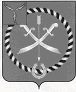 ГЛАВА МУНИЦИПАЛЬНОГО ОБРАЗОВАНИЯ ГОРОД РТИЩЕВОРТИЩЕВСКОГО МУНИЦИПАЛЬНОГО РАЙОНА САРАТОВСКОЙ ОБЛАСТИПОСТАНОВЛЕНИЕот 22 мая 2023 года № 1/01-13О проведении публичных слушаний по проектувнесения изменений в правила землепользованияи застройки муниципального образованиягород Ртищево Ртищевского муниципального районаСаратовской областиВ соответствии со статьёй 31 Градостроительного кодекса Российской Федерации, Федеральным законом от 6 октября 2003 года №131-ФЗ «Об общих принципах организации местного самоуправления в Российской Федерации», на основании Устава муниципального образования город Ртищево Ртищевского муниципального района, решения Совета муниципального образования город Ртищево Ртищевского муниципального района от 07.08.2018 года № 68-353 «Об утверждении Положения о публичных слушаниях на территории муниципального образования город Ртищево» ПОСТАНОВЛЯЮ:1. Провести публичные слушания по проекту внесения изменений в правила землепользования и застройки муниципального образования город Ртищево Ртищевского муниципального района Саратовской области, утверждённые решением Совета муниципального образования город Ртищево Ртищевского муниципального района Саратовской области от 5 марта 2013 года № 56-327 «Об утверждении Правил землепользования и застройки территории муниципального образования город Ртищево Ртищевского муниципального района Саратовской области» (с внесёнными изменениями решениями Совета муниципального образования город Ртищево Ртищевского муниципального района Саратовской области от 29 октября 2013 года № 3-17, от 22 января 2015 года № 19-106, от 12 июля 2016 года № 36-194, от 23 марта 2017 года № 48-250, от 28 декабря 2017 года № 60-304, от 8 октября 2020 года № 32-138).Проект внесения изменений в правила землепользования и застройки муниципального образования город Ртищево Ртищевского муниципального района Саратовской области подготовлен на основании постановления администрации Ртищевского муниципального района Саратовской области от 12 октября 2022 года № 893 «О принятии решения о подготовке проекта внесения изменений в Правила землепользования и застройки муниципального образования город Ртищево Ртищевского муниципального района Саратовской области».Перечень информационных материалов:1) порядок применения правил землепользования и застройки и внесения в них изменений;2) градостроительные регламенты;3) карта градостроительного зонирования;4) карта зон с особыми условиями использования территории.Место проведения публичных слушаний – Саратовская область, город Ртищево, ул. Алексея Громова, д. 5 (центральная библиотека города Ртищево).Время проведения публичных слушаний 14 июня 2023 года в 14 часов 00 минут.С данным проектом можно ознакомиться в администрации Ртищевского муниципального района по адресу: Саратовская область, г. Ртищево, ул. Красная, д.6, каб. 217, в рабочие дни с 8:00 до 17:00.Проект внесения изменений в правила землепользования и застройки муниципального образования город Ртищево Ртищевского муниципального района Саратовской области размещен на сайте администрации Ртищевского муниципального района Саратовской области в информационно-телекоммуникационной сети «Интернет» www.rtishevo.sarmo.ru.2. Создать рабочую группу по организации проведения публичных слушаний согласно приложению № 1 к настоящему постановлению.3. Замечания и предложения по проекту, подлежащему рассмотрению на публичных слушаниях, принимаются до дня проведения публичных слушаний по рабочим дням с 8.00 до 17.00 часов в здании администрации Ртищевского муниципального района Саратовской области по адресу: г. Ртищево, ул. Красная, д.6, каб. 217, тел. 8(84540) 4-12-64.4. Настоящее постановление опубликовать в газете «Перекрёсток России» и разместить на официальном сайте администрации Ртищевского муниципального района Саратовской области в информационно-телекоммуникационной сети «Интернет» в информационно-телекоммуникационной сети «Интернет» www.rtishevo.sarmo.ru.5. Настоящее постановление вступает в силу со дня его официального опубликования.Глава муниципального образованиягород Ртищево Ртищевского						муниципального района                                                                 С.Ю. Бесчвертная Приложение № 1 к постановлению            главы муниципального образования            город Ртищевоот 22 мая 2023 года № 1/01-13Состав рабочей группы по организации публичных слушаний:Председатель:Бесчвертная С.Ю.	 – глава муниципального образования город Ртищево Ртищевского муниципального района Саратовской области;Члены:Шаракеев А.И. 	 - председатель постоянной депутатской комиссии Совета муниципального образования город Ртищево Ртищевского муниципального района Саратовской области по жилищно-коммунальным вопросам, строительству, транспорту, связи;Платонова Д.С. 	 - начальник отдела по управлению имуществом и земельным отношениям администрации Ртищевского муниципального района (по согласованию);Федорова Е.М.	 - заместитель начальника отдела по развитию инфраструктуры управления ЖКХ и промышленности администрации Ртищевского муниципального района (по согласованию);Голубчикова И.Н.	 - консультант отдела кадровой и правовой работы администрации Ртищевского муниципального района (по согласованию).